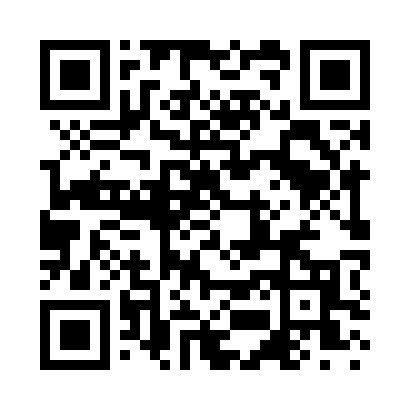 Prayer times for Sinclair Corner, New York, USAMon 1 Jul 2024 - Wed 31 Jul 2024High Latitude Method: Angle Based RulePrayer Calculation Method: Islamic Society of North AmericaAsar Calculation Method: ShafiPrayer times provided by https://www.salahtimes.comDateDayFajrSunriseDhuhrAsrMaghribIsha1Mon3:255:191:045:128:4910:422Tue3:265:191:045:128:4810:413Wed3:275:201:045:128:4810:414Thu3:285:201:045:128:4810:405Fri3:295:211:045:128:4710:396Sat3:305:221:045:128:4710:397Sun3:315:221:055:128:4710:388Mon3:325:231:055:128:4610:379Tue3:335:241:055:128:4610:3610Wed3:355:251:055:128:4510:3511Thu3:365:261:055:128:4410:3412Fri3:375:261:055:128:4410:3313Sat3:395:271:055:128:4310:3214Sun3:405:281:065:118:4310:3015Mon3:415:291:065:118:4210:2916Tue3:435:301:065:118:4110:2817Wed3:445:311:065:118:4010:2718Thu3:465:321:065:118:3910:2519Fri3:475:331:065:118:3910:2420Sat3:495:341:065:108:3810:2221Sun3:505:351:065:108:3710:2122Mon3:525:361:065:108:3610:1923Tue3:535:371:065:108:3510:1824Wed3:555:381:065:098:3410:1625Thu3:575:391:065:098:3310:1526Fri3:585:401:065:098:3210:1327Sat4:005:411:065:088:3110:1128Sun4:025:421:065:088:2910:1029Mon4:035:431:065:078:2810:0830Tue4:055:441:065:078:2710:0631Wed4:075:461:065:068:2610:04